Early Pupil Friendly Reading Targets- Understanding, Evaluating and Analysing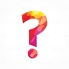 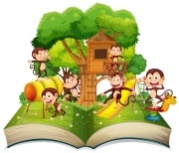 I can use pictures to help me understand words in books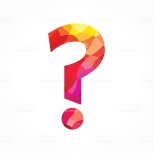 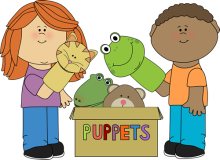 I can ask and answer questions about my bookI can retell the story through role-play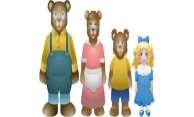 I can talk about what happens to the characters in the story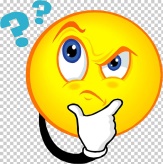 I can predict what will happen next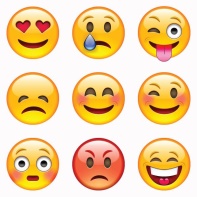 I can talk about how this book made me feelI can use pictures to help me understand words in booksI can ask and answer questions about my bookI can retell the story through role-playI can talk about what happens to the characters in the storyI can predict what will happen nextI can talk about how this book made me feelI can use pictures to help me understand words in booksI can ask and answer questions about my bookI can retell the story through role-playI can talk about what happens to the characters in the storyI can predict what will happen nextI can talk about how this book made me feelI can use pictures to help me understand words in booksI can ask and answer questions about my bookI can retell the story through role-playI can talk about what happens to the characters in the storyI can predict what will happen nextI can talk about how this book made me feelI can use pictures to help me understand words in booksI can ask and answer questions about my bookI can retell the story through role-playI can talk about what happens to the characters in the storyI can predict what will happen nextI can talk about how this book made me feel